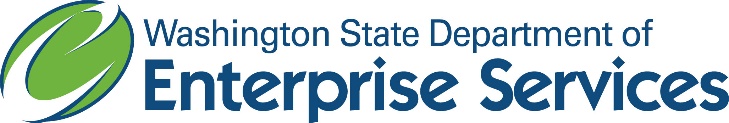 Cooperative Master Contract for categories A& C ( Purchase of vehicle)No. 03920Cab & Chassis TrucksFor Use by Eligible PurchasersBy and BetweenState of Washington
Department of Enterprise ServicesandGordon truck centers centers, incDated February 18th,2022Cooperative Master Contract for category A& CNo. 03920Cab & Chassis Trucks This Cooperative Master Contract (“Cooperative Master Contract”) is made and entered into by and between the State of Washington acting by and through the Department of Enterprise Services, a Washington State governmental agency (“Enterprise Services”) and Gordon Truck Centers Inc, a Washington Corporation (“Contractor”) and is dated and effective as of March 1st, 2022.R E C I T A L SPursuant to Legislative authorization, Enterprise Services, on behalf of the State of Washington, is authorized to develop, solicit, and establish Cooperative Master Contracts for goods and/or services to support Washington state agencies.  See RCW 39.26.050(1).  The Washington State Legislature also has authorized Enterprise Services to make these Cooperative Master Contracts available, pursuant to an agreement in which Enterprise Services ensures full cost recovery, to other local or federal government agencies or entities, public benefit nonprofit organizations, and any tribes located in the State of Washington.  See RCW 39.26.050(1) & (2).Pursuant to its statutory authority, Enterprise Services is establishing Cooperative Master Contracts, by category, for certain specified Cab and Chassis Trucks as well as parts and service/repairs pertaining to such Cab and Chassis Trucks.  The Cooperative Master Contracts are designed to enable eligible purchasers to procure such goods/services from awarded Contractors in a cost-effective, efficient manner using the terms and conditions of a Cooperative Master Contract.  The Cooperative Master Contract is limited to the above-referenced categories.  To maximize state resources, awarded Contractors for Category A and C must utilize Washington’s Contract Automobile Request System (CARS) to list and sell Cab and Chassis Trucks to eligible purchasers.On behalf of the State of Washington, Enterprise Services, as part of a competitive governmental procurement, issued Competitive Solicitation No. 03920 dated November 22nd, 2021.  The Competitive Solicitation was structured to meet purchaser needs and designed to result in multiple awards, by manufacturer, for specified Cab and Chassis Trucks.Enterprise Services evaluated all responses to the Competitive Solicitation and identified Contractor as an apparent successful bidder.Enterprise Services has determined that entering into this Cooperative Master Contract will meet the identified needs and be in the best interest of the State of Washington.The purpose of this Cooperative Master Contract is to enable eligible purchasers to purchase the Goods and/or Services as set forth herein.A G R E E M E N TNow Therefore, in consideration of the mutual promises, covenants, and conditions set forth herein, the parties hereto hereby agree as follows:Term.  The term of this Cooperative Master Contract is thirty-six (36) months, commencing March 1st , 2022 and ending February 28th, 2025; Provided, however, Enterprise Services may extend the term of the Cooperative Master Contract, by written amendment, for up to thirty-six (36) additional months. Such extension amendment shall be on the same terms and conditions as set forth in this Cooperative Master Contract.  To earn the performance-based Cooperative Master Contract term extension, Contractor must achieve the following performance-based metrics: Eligible Purchasers.  This Cooperative Master Contract may be utilized by any of the following types of entities (each an eligible “Purchaser”):Washington State Agencies.  All Washington state agencies, departments, offices, divisions, boards, and commissions.Washington State Institutions of Higher Education (colleges).  Any the following institutions of higher education in Washington:State universities – i.e., University of Washington & Washington State University;Regional universities – i.e., Central Washington University, Eastern Washington University, & Western Washington UniversityEvergreen State College;Community colleges; andTechnical colleges.MCUA Parties.  Any of the following types of entities that have executed a Cooperative Master Contract Usage Agreement with Enterprise Services:Political subdivisions (e.g., counties, cities, school districts, public utility districts) in the State of Washington;Federal governmental agencies or entities;Public-benefit nonprofit corporations (i.e., § 501(c)(3) nonprofit corporations that receive federal, state, or local funding); andFederally-recognized Indian Tribes located in the State of Washington.Scope – Included Goods/Services and Price.Contract Scope.  Pursuant to this Cooperative Master Contract, Contractor is authorized to sell and provide only those Goods and/or Services set forth in Exhibit A – Included Cab and Chassis Trucks for the prices set forth in Exhibit B – Prices.  Contractor shall not represent to any Purchaser under this Cooperative Master Contract that Contractor has contractual authority to sell or provide any Goods and/or Services beyond those set forth in Exhibit A – Included Cab and Chassis Trucks. Goods.  For purposes of this Cooperative Master Contract, “Goods” means all equipment, materials, supplies, ancillary parts, accessories, components and other items purchased by Purchaser pursuant to this Cooperative Master Contract and as identified in the Purchase Order.Services.  For purposes of this Cooperative Master Contract, “Services” means all services of any nature ordered by Purchaser pursuant to this Cooperative Master Contract and as identified in the Purchase Order.Specifications.  Where applicable, specifications for Goods and/or Services are detailed in this Cooperative Master Contract and the Purchase Order.   Unless otherwise specified in the Purchase Order, all Goods and/or Services provided shall be new and unused of the latest model or design.State’s Ability to Modify Scope of Cooperative Master Contract.  Subject to mutual agreement between the parties, Enterprise Services reserves the right to modify the Goods and/or Services included in this Cooperative Master Contract; Provided, however, that any such modification shall be effective only upon thirty (30) calendar days advance written notice; and Provided further, that any such modification must be within the scope of the Competitive Solicitation for this Cooperative Master Contract.MODEL YEARS. Contractor will be allowed to add new model year Cab and Chassis Trucks to the contract and once this addition occurs, contractor shall notify the procurement coordinator. Options shall be added or deleted as available from the manufacturer. This information shall be made available on the Contract Automobile Request System (CARS). Price Ceiling.  Although Contractor may offer lower prices to Purchasers, during the term of this Cooperative Master Contract, Contractor guarantees to provide the Goods/Services at no greater than the prices set forth in Exhibit B – Prices for Goods/Services.Cooperative Master Contract Information.  Enterprise Services shall maintain and provide to eligible Purchasers information regarding this Cooperative Master Contract, including scope, pricing, and lowest responsive, responsible bidder designation.  In addition, Enterprise Services identifies awarded contractors who qualify as Washington Small Businesses, Certified Veteran-Owned Businesses, or that, pursuant to the Cooperative Master Contract provide Goods/Services that meet specified state procurement priorities as set forth in the Competitive Solicitation.Contractor Representations and Warranties.  Contractor makes each of the following representations and warranties as of the effective date of this Cooperative Master Contract and at the time any order is placed pursuant to this Cooperative Master Contract.  If, at the time of any such order, Contractor cannot make such representations and warranties, Contractor shall not process any orders and shall, within three (3) business days notify Enterprise Services, in writing, of such breach.Qualified to do Business.  Contractor represents and warrants that Contractor is (a) in good standing; (b) qualified to do business in the State of Washington; and (c) registered with the Washington State Department of Revenue and the Washington Secretary of State.Taxes.  Contractor represents and warrants that Contractor is current, in full compliance, and has paid all applicable taxes owed to the State of Washington.Licenses; Certifications; Authorizations; & Approvals.  Contractor represents and warrants that Contractor possesses and shall keep current during the term of this Cooperative Master Contract all required licenses, certifications, permits, authorizations, and approvals necessary for Contractor’s proper performance of this Cooperative Master Contract.Suspension & Debarment.  Contractor represents and warrants as previously certified in Contractor’s Bidder’s Certification, that neither Contractor nor its principals or affiliates presently are nor have ever been debarred, suspended, proposed for debarment, declared ineligible, or voluntarily excluded from participation in any governmental contract by any governmental department or agency within the United States.Wage Violations.  Contractor represents and warrants as previously certified in Contractor’s Bidder’s Certification, that during the term of this Cooperative Master Contract and the three (3) year period immediately preceding the award of the Cooperative Master Contract, Contractor has not been determined, by a final and binding citation and notice of assessment issued by the Washington Department of Labor and Industries or through a civil judgment entered by a court of limited or general jurisdiction, to be in willful violation of any provision of Washington state wage laws set forth in RCW 49.46, 49.48, or 49.52.Civil Rights.  Contractor represents and warrants that Contractor complies with all applicable requirements regarding civil rights.  Such requirements prohibit discrimination against individuals based on their status as protected veterans or individuals with disabilities and prohibit discrimination against all individuals based on their race, color, religion, sex, sexual orientation, gender identity, or national origin.Executive Order 18-03 – Workers’ Rights.  Contractor represents and warrants, as previously certified in Contractor’s Bidder’s Certification, that Contractor does NOT require its employees, as a condition of employment, to sign or agree to mandatory individual arbitration clauses or class or collective action waivers.  Contractor further represents and warrants that, during the term of this Contract, Contractor shall not, as a condition of employment, require its employees to sign or agree to mandatory individual arbitration clauses or class or collective action waivers.Washington Small Business.  Contractor represents and warrants, as previously certified in Contractor’s Bidder’s Certification, that Contractor qualifies as a Washington Small Business as defined and set forth in Contractor’s Bidder’s Certification.Certified Veteran-Owned Business.  Contractor represents and warrants, as previously certified in Contractor’s Bidder’s Certification, that Contractor qualifies as a Certified Veteran-Owned Business as defined and set forth in Contractor’s Bidder’s Certification.Vehicle Reseller Business License.  Contractor represents and warrants, as previously certified in Contractor’s Bidder Certification, that Contractor is licensed to sell vehicles in the state of Washington.  Contractor shall maintain this license for the duration of the Cooperative Master Contract.Authorized Dealer/Distributor/Service Representative.  Contractor represents and warrants, as previously certified in Contractor’s Bidder Certification, that Contractor is an authorized Dealer and Service Representative for a Manufacturer of Cab and Chassis Trucks.  Contractor shall maintain this certification for the duration of the Cooperative Master Contract.  Upon request by Enterprise Services, Contractor shall provide evidence of its status as an authorized service provider or product reseller.Public Contracts and Procurement Fraud.  Contractor represents and warrants that, within the three (3) year period prior to this Cooperative Master Contract, neither Contractor nor its principals or affiliates:  (a) have been convicted of or had a civil judgment rendered against them for commission of fraud or a criminal offence in connection with obtaining, attempting to obtain, or performing a public (federal, state, local, or tribal) contract or purchase order under a public contract; (b) have been in violation of federal or state antitrust statutes or commission of embezzlement, theft, forgery, bribery, falsification or destruction of records, making false statements or receiving stolen property; (c) have been indicted for or otherwise criminally or civilly charged by a government entity (federal, state, local, or tribal) with commission of any of the offense enumerated in subsection (b) of this provision; or (d) had one or more public contracts (federal, state, local, or tribal) terminated for cause or default.Procurement Ethics & Prohibition on Gifts.  Contractor represents and warrants that Contractor complies fully with all applicable procurement ethics restrictions including, but not limited to, restrictions against Contractor providing gifts or anything of economic value, directly or indirectly, to Enterprise Services and Purchasers’ employees.Washington’s Electronic Business Solution (WEBS).  Contractor represents and warrants that Contractor is registered in Washington’s Electronic Business Solution (WEBS), Washington’s contract registration system and that, all of Contractor’s information therein is current and accurate and that throughout the term of this Cooperative Master Contract, Contractor shall maintain an accurate profile in WEBS.Washington’s Statewide Payee Desk.  Contractor represents and warrants that Contractor is registered with Washington’s Statewide Payee Desk, which registration is a condition to payment.Cooperative Master Contract Promotion; Advertising and Endorsement.  Contractor represents and warrants that Contractor shall use commercially reasonable efforts both to promote and market the use of this Cooperative Master Contract with eligible Purchasers and to ensure that those entities that utilize this Cooperative Master Contract are eligible Purchasers.  Contractor understands and acknowledges that neither Enterprise Services nor Purchasers are endorsing Contractor’s Goods and/or Services or suggesting that such Goods and/or Services are the best or only solution to their needs.  Accordingly, Contractor further represents and warrants that Contractor shall make no reference to Enterprise Services, any Purchaser, or the State of Washington in any promotional material without the prior written consent of Enterprise Services.Contingent Fees.  Contractor represents and warrants that no person or selling agent has been employed or retained to solicit or secure this Cooperative Master Contract upon an agreement or understanding for a commission, percentage, brokerage, or contingent fee, excepting bona fide employees or bona fide established agents as defined in the Federal Acquisition Regulations.Financially Solvent.  Contractor represents and warrants that Contractor has not commenced bankruptcy proceedings and that there are no judgment, liens, or encumbrances of any kind affecting title to any Goods or Services that are the subject of this Cooperative Master Contract.Operational Capability.  Contractor represents and warrants, as previously certified in Contractor’s Bidder’s Certification, that Contractor has the operational and financial capability to perform the Cooperative Master Contract.Cooperative Master Contract Transition.  Contractor represents and warrants that, in the event this Cooperative Master Contract or a similar contract, is transitioned to another contractor (e.g., Cooperative Master Contract expiration or termination), Contractor shall use commercially reasonable efforts to assist Enterprise Services (including the Purchasers hereunder) for a period of sixty (60) calendar days to effectuate a smooth transition to another contractor to minimize disruption of service and/or costs to the State of Washington and such Purchasers; Provided, however, that, if costs are incurred, Contractor shall be compensated for such costs consistent with the terms and conditions pertaining to this Cooperative Master Contract for the sixty (60) day period immediately before such transition.Quality; Warranty; Remedies.Goods Warranty.  Contractor warrants that, for a period of twelve (12) months from the date when the Goods are put into use, or eighteen (18) months after delivery of the Goods, whichever is later (“Goods Warranty Period”), the Goods:  (a) are free from defects in design, material, and workmanship; (b) are fit and safe for the intended purposes and appropriate for the specified application(s) (if any); (c) are consistent with recognized industry quality standards; (d) comply with the requirements, specifications, drawings, standards, and descriptions included in this Cooperative Master Contract; and (e) are produced and delivered in full compliance with applicable law (“Goods Warranty”).  Contractor further warrants that it has good and marketable title to the Goods and shall keep Purchaser’s property free of liens.  If Purchaser receives notice of a lien caused by Contractor, Purchaser may withhold any payment otherwise due Contractor until Contractor submits proof, in a form satisfactory to Purchaser, that all lienable claims have been fully paid or waived.Goods Remedy.  If Goods do not comply with the Goods Warranty or any defects develop during the Goods Warranty Period under normal use, at Purchaser’s election, Contractor promptly shall remedy the defect by removing, repairing, correcting, or replacing, and/or reinstalling any defective Goods.  Contractor’s Goods Warranty support shall include, at Contractor’s sole expense, all technical support, parts, materials and equipment, and labor, including freight and “in/out” costs required to address the defect.  If, in Purchaser’s judgment, repair or replacement is inadequate, or fails of its essential purpose, Contractor shall refund the full amount of any payments that have been made.  The rights and remedies of the parties under this warranty are in addition to any other rights and remedies of the parties provided by law or equity, including, without limitation, actual damages, and, as applicable and awarded under the law, to a prevailing party, reasonable attorneys’ fees and costs.Services Warranty.  Contractor warrants that: (a) Services will be performed in a timely, efficient, and professional manner; (b) all Contractor personnel assigned to perform Services will have the necessary skill and training; and (c) Services will be performed in a manner consistent with the standard of care in the industry (“Services Warranty”).  The Services Warranty will survive for a period of twelve (12) months after the date when Services are completed (“Services Warranty Period”).Services Remedy.  If Services do not comply with the Services Warranty or are in any manner found to be nonconforming during the Services Warranty Period, Contractor promptly shall remedy the non-conformance, or at Purchaser’s election, Contractor shall re-perform or correct the nonconforming Services at no additional cost to Purchaser or refund the amounts paid for the Services.IT Warranty.  Contractor warrants, that all hardware, software, and firmware associated with Goods or Services (“IT Goods” and “IT Services”, respectively) will not:  (a) contain any viruses, malicious code, Trojan horse, worm, time bomb, self-help code, back door, or other software code or routine designed to:  (i) damage, destroy, or alter any software or hardware; (ii) reveal, damage, destroy, or alter any data; (iii) disable any computer program automatically; or (iv) permit unauthorized access to any software or hardware; (b) contain any third party software (including software that may be considered free software or open source software) that (i) may require any software to be published, accessed, or otherwise made available without the consent of Purchaser, or (ii) may require distribution, copying, or modification of any software free of charge; and (c) infringe on any patent, copyright, trademark, or other proprietary or intellectual property right of any third party or misappropriate any trade secret of any third party (“IT Warranty”).  The IT Warranty will expire twelve (12) months after the date IT Goods are delivered or IT Services are complete, as applicable.IT Remedy.  If IT Goods or IT Services do not comply with the IT Warranty, or if any defect or non-conformance develops during the IT Warranty Period, Contractor, at Purchaser’s election, promptly will: (a) remedy the defect by removing, repairing, correcting or replacing, and/or reinstalling any defective IT Goods; (b) re-perform or correct the non-conforming IT Services at no additional cost to Purchaser; or (c) refund the amounts paid for IT Services and IT Goods.Failure to Remedy.  If Contractor does not remedy a defect or nonconformity within ten (10) calendar days after receipt of written notice from Purchaser, or if an emergency exists rendering it impossible or impractical for Purchaser to have Contractor provide a remedy, Purchaser may, without prejudice to any other rights or remedies available to it, make or cause to be made required modifications, adjustments, or repairs, or may replace Goods, Services, IT Goods, or IT Services, in which case Contractor shall reimburse Purchaser for its actual costs or, at Purchaser’s option, Purchaser will offset the costs incurred from amounts owing to Contractor.Technical Support.  During any applicable warranty period, Contractor shall provide all warranty service and telephone support, including after-hour technical support, at its own cost.  Contractor shall maintain a technical support hotline to address breakdowns and safety incidents. Safety; Security.  Contractor’s failure to comply with any of the requirements in this Section shall be cause for termination.Regulatory Requirements/Safety.  Goods/Services supplied by Contractor shall meet all OSHA and other safety-related federal, state, local, and/or tribal regulatory requirements applicable to the Goods/Services.Material Safety Data Sheets.  As applicable, Contractor shall provide Purchaser with all appropriate Material Safety Data Sheets (“MSDS”) at the time of delivery of each shipment of Goods which requires such compliance and/or and for materials used by Contractor while performing Services and any updates of the same.Clean-Up.  If Contractor, its agents, employees, or subcontractors perform onsite Services, Contractor, at its cost, will remove all excess materials, equipment, packaging, and garbage within the scope of its performance of Services and leave that portion of the premises in which the work was performed in a clean condition.  Should Contractor fail to clean up a Site after completion of work, Purchaser will have the right to remove the materials and set off the cost of clean up against amounts owed to Contractor.Accident and Injury Reporting.  If Contractor, its agents, employees, or subcontractors are present at Purchaser’s premises, Contractor promptly will report in writing all injuries, accidents, property damage, near-miss incidents, or any claims regarding damages or injury involving Contractor, its agents, employees, or subcontractors occurring at such premises.  Contractor agrees to cooperate and assist in any Purchaser investigation of incidents.On Site Requirements.  While on Purchaser’s premises, Contractor, its agents, employees, or subcontractors shall comply, in all respects, with Purchaser’s physical, fire, access, safety, and other security requirements and not interfere with Purchaser’s operations.  Contractor represents and warrants that Contractor, its agents, employees, or subcontractors who access Purchaser’s premises will be adequately trained and at all times comply with Purchaser’s requirements.IT Security Policies.  Contractor, its agents, employees, or subcontractors shall comply with all Washington State IT security policies and standards which will be made available to Contractor upon request.Subcontractors.  Contractor Responsibility.  Notwithstanding any provision to the contrary, in the event Contractor elects to utilize subcontractors to perform this Cooperative Master Contract, Contractor shall:  (a) incorporate Contractor’s responsibilities under this Cooperative Master Contract into its subcontracts; (b) be fully responsible for the performance of any such subcontractors (regardless of tier) and ensure that subcontractors comply with each and every Contractor obligation set forth in this Cooperative Master Contract; (c) be the sole point of contact for Enterprise Services and any Purchasers regarding all contractual matters; (d) ensure that such subcontractors are registered in WEBS; and (e) defend, indemnify, and hold Enterprise Services and Purchasers harmless in case of negligence, other tortious fault, or intentional misconduct by any such subcontractors (regardless of tier).  Prior to utilizing any subcontractor to perform this Cooperative Master Contract, Contractor shall provide written notice to Enterprise Services’ contract administrator.  Such notice shall confirm that the subcontractor is registered in WEBS and provide the necessary information for Enterprise Services’ contract administrator to include such subcontractor(s) in Washington’s Purchasing Contract Management System (PCMS). Reporting.  If Contractor is required to report to Purchaser and/or Enterprise Services, such report(s) will include subcontractor data, by subcontractor, for any data that Contractor is required to report as well as a consolidated ‘rollup’ report combining Contractor and subcontractor data.Subcontractor Representations and Certifications.  Any Contractor representations or certifications set forth in this Cooperative Master Contract shall apply to subcontractors (at any tier) and Contractor shall not utilize any subcontractors (at any tier) who cannot provide such representations or certifications, excepting the certification to be registered with Washington’s Statewide Payee Desk, unless Purchaser will pay such subcontractor directly.Using the Cooperative Master Contract – Purchases.  Contract Automobile Request System (CARS).  Contractor shall list authorized Cab and Chassis Trucks on Washington’s Contract Automobile Request System (CARS), or, if replaced, the then current platform, and Eligible Purchasers shall purchase such Cab and Chassis Trucks through CARS.  Contractor shall not sell any Cab and Chassis Trucks pursuant to this Cooperative Master Contract outside of CARS.Ordering Requirements.  Eligible Purchasers shall order Goods and/or Services from this Cooperative Master Contract, consistent with the terms hereof and by using any ordering mechanism agreeable both to Contractor and Purchaser but including, at a minimum, a purchase order.  When practicable, Contractor and Purchaser also shall use telephone orders, email orders, web-based orders, and similar procurement methods (collectively “Purchaser Order”).  All Purchase Orders must reference the Cooperative Master Contract number.  The terms of this Cooperative Master Contract shall apply to any Purchase Order and, in the event of any conflict, the terms of this Cooperative Master Contract shall prevail.  Notwithstanding any provision to the contrary, in no event shall any ‘click-agreement,’ software or web-based application terms and conditions, or any other agreement modify the terms and conditions of this Cooperative Master Contract.Performance and Delivery Requirements.  Contractor must ensure that the Goods/Services are delivered or provided as required by this Cooperative Master Contract, the Purchase Order used by Purchaser, and as otherwise mutually agreed in writing between Purchaser and Contractor.  The following apply to all deliveries:Contractor shall make all deliveries to the applicable delivery location specified in the Purchase Order.  Such deliveries shall occur during Purchaser’s normal work hours and within the time period mutually agreed in writing between Purchaser and Contractor.Contractor shall ship all Goods and/or Services purchased pursuant to this Cooperative Master Contract, freight charges prepaid by Contractor, FOB Purchaser’s specified destination with all transportation and handling charges included.  Contractor shall bear all risk of loss, damage, or destruction of the Goods and/or Services ordered hereunder that occurs prior to delivery, except loss or damage attributable to Purchaser’s fault or negligence.All packing lists, packages, instruction manuals, correspondence, shipping notices, shipping containers, and other written materials associated with this Cooperative Master Contract shall be identified by the Cooperative Master Contract number set forth on the cover of this Cooperative Master Contract and the applicable Purchaser’s Purchase Order number.  Packing lists shall be enclosed with each shipment and clearly identify all contents and any backorders.Contractor must be available to take calls and respond to e-mails, Monday through Friday, during the hours of 8 a.m. to 5 p.m. PSTReceipt and Inspection of Goods and/or Services.  Goods and/or Services purchased under this Cooperative Master Contract are subject to Purchaser’s reasonable inspection, testing, and approval at Purchaser’s destination.  Purchaser reserves the right to reject and refuse acceptance of Goods and/or Services that are not in accordance with this Cooperative Master Contract and Purchaser’s Purchase Order.  If there are any apparent defects in the Goods and/or Services at the time of delivery, Purchaser promptly will notify Contractor.  At Purchaser’s option, and without limiting any other rights, Purchaser may require Contractor to repair or replace, at Contractor’s expense, any or all of the damaged Goods and/or Services or, at Purchaser’s option, Purchaser may note any such damage on the receiving report, decline acceptance, and deduct the cost of rejected Goods and/or Services from final payment.  Payment for any Goods and/or Services under such Purchase Order shall not be deemed acceptance.Training. Equipment Supplier shall provide on-site instructor(s) to conduct eight (8) hours of operator training per unit delivered and eight hours of repair technician training per unit delivered if requested.  During the eight-hour training period, the length and number of the training session(s) required may vary based on the equipment's complexity and personnel experience levels. Training session(s) may be less than eight (8) hours should the WSDOT on-site supervisor, or Equipment Training Manager determines that all personnel have completed training and the Supplier's training obligation has been fulfilled. The training session(s) shall include, but not be limited to, the below-listed items.    Operator training will be designed to familiarize personnel with the controls, safety features, operating characteristics, and operator checks and services.  Operator training may include teaching operators shifting, acceleration, and braking techniques to maximize operational effectiveness of the unit's power train configuration for equipment so configured.Mechanic training shall be designed to familiarize service and repair technicians with preventative maintenance checks and services, system diagnostics procedures, repairs, adjustments, and any unique requirements associated with the entire unit.All training shall be scheduled and coordinated with the ship-to address. Coordination will include dates, times, location, number of students per session, number of sessions required, facilities, training equipment, and material. Qualified individuals shall conduct training sessions.  "Qualified" means that the trainer must have a high level of knowledge and experience relating to the type of equipment offered or purchased.Person(s) conducting the operator training session(s) must have a minimum of one year of experience operating the unit for which training is being conducted or a factory/manufacture certified trainer.Person(s) conducting repair technician training session(s) must have at least one year of experience in preventive maintenance and repair performance on the unit for which the training is being conducted or a factory/manufacture certified trainer. An on-site Supervisor or the Equipment Training Manager will evaluate training sessions, who shall determine whether or not the training was adequate.  If the training is deemed inadequate, the Supplier agrees to conduct additional training sessions, at no cost to the customer, to the satisfaction of the customer.Invoicing & Payment.  Contractor Invoice.  Contractor shall submit properly itemized invoices to Purchaser’s designated invoicing contact for Goods and/or Services delivered under this Cooperative Master Contract.  Such invoices shall itemize the following:Cooperative Master Contract No. 03920.Contractor name, address, telephone number, and email address for billing issues (i.e., Contractor Customer Service Representative);Contractor’s Federal Tax Identification Number;Date(s) of delivery;Applicable Goods and/or Services;Invoice amount; andPayment terms, including any available prompt payment discounts.Contractor’s invoices for payment shall reflect accurate Cooperative Master Contract prices.  Invoices will not be processed for payment until receipt of a complete invoice as specified herein.Payment.  Payment is the sole responsibility of, and will be made by, the Purchaser.  Purchaser’s obligation to pay invoices is subject to receipt of a timely and accurate invoice and conforming Goods and/or Services.  Unless Contractor has provided a prompt payment discount set forth in Exhibit B – Prices, Purchaser’s payment is due within thirty (30) calendar days of invoice.  Purchaser retains the right of setoff for any amount due or owing to Purchaser.  Purchaser may make payments electronically (e.g., ACH payments).  Contractor shall provide information necessary to facilitate electronic payments.  If Purchaser fails to make timely payment(s), Contractor may invoice Purchaser in the amount of one percent (1%) per month on the amount overdue or a minimum of $1.  Payment will not be considered late if a check or warrant is mailed within the time specified.Overpayments.  Contractor promptly shall refund to Purchaser the full amount of any erroneous payment or overpayment.  Such refunds shall occur within thirty (30) calendar days of written notice to Contractor; Provided, however, that Purchaser shall have the right to elect to have either direct payments or written credit memos issued.  If Contractor fails to make timely refunds of overpayment(s) (either directly or by credit memo), Contractor shall pay Purchaser interest at the rate of one percent (1%) per month on the amount overdue thirty (30) calendar days after notice to Contractor.Advance Payment Prohibited.  Except as authorized by law, Contractor shall not request or receive advance payment for any Goods and/or Services furnished by Contractor pursuant to this Cooperative Master Contract.No Additional Charges.  Unless otherwise specified herein, Contractor shall not include or impose any additional charges including, but not limited to, charges for shipping, handling, insurance, or payment processing.Taxes/Fees.  Contractor promptly shall pay all applicable taxes on its operations and activities pertaining to this Cooperative Master Contract.  Failure to do so shall constitute breach of this Cooperative Master Contract.  Unless otherwise agreed, Purchaser shall pay applicable sales tax imposed by the State of Washington on purchased Goods and/or Services.  Contractor’s invoices shall separately state (a) taxable and non-taxable charges and (b) sales/use tax due by jurisdiction.  In regard to federal excise taxes, Contractor shall include federal excise taxes only if, after thirty (30) calendar days written notice to Purchaser, Purchase has not provided Contractor with a valid exemption certificate from such federal excise taxes.Contract Management.  Contract Administration & Notices.  Except for legal notices, the parties hereby designate the following contract administrators as the respective single points of contact for purposes of this Cooperative Master Contract.  Enterprise Services’ contract administrator shall provide Cooperative Master Contract oversight.  Contractor’s contract administrator shall be Contractor’s principal contact for business activities under this Cooperative Master Contract.  The parties may change contract administrators by written notice as set forth below.Any notices required or desired shall be in writing and sent by U.S. mail, postage prepaid, or sent via email, and shall be sent to the respective addressee at the respective address or email address set forth below or to such other address or email address as the parties may specify in writing:Notices shall be deemed effective upon the earlier of receipt, if mailed, or, if emailed, upon transmission to the designated email address of said addressee.Contractor Customer Service Representative.  Contractor shall designate a customer service representative (and inform Enterprise Services of the same) who shall be responsible for addressing Purchaser issues pertaining to this Cooperative Master Contract.Legal Notices.  Any legal notices required or desired shall be in writing and delivered by U.S. certified mail, return receipt requested, postage prepaid, or sent via email, and shall be sent to the respective addressee at the respective address or email address set forth below or to such other address or email address as the parties may specify in writing:Notices shall be deemed effective upon the earlier of receipt when delivered, or, if mailed, upon return receipt, or, if emailed, upon transmission to the designated email address of said addressee.Contractor Sales Reporting; Vendor Management Fee; & Contractor Reports.Cooperative Master Contract Sales Reporting.  Contractor shall report total Cooperative Master Contract sales quarterly to Enterprise Services, as set forth below.Cooperative Master Contract Sales Reporting System.  Contractor shall report quarterly Cooperative Master Contract sales in Enterprise Services’ Cooperative Master Contract Sales Reporting System.  Enterprise Services will provide Contractor with a login password and a vendor number.  The password and vendor number will be provided to the Sales Reporting Representative(s) listed on Contractor’s Bidder Profile.Data.  Each sales report must identify every authorized Purchaser by name as it is known to Enterprise Services and its total combined sales amount invoiced during the reporting period (i.e., sales of an entire agency or political subdivision, not its individual subsections).  The “Miscellaneous” option may be used only with prior approval by Enterprise Services.  Upon request, Contractor shall provide contact information for all authorized Purchasers specified herein during the term of the Cooperative Master Contract.  If there are no Cooperative Master Contract sales during the reporting period, Contractor must report zero sales. Due dates for Cooperative Master Contract Sales Reporting.  Quarterly Cooperative Master Contract Sales Reports must be submitted electronically by the following deadlines for all Cooperative Master Contract sales invoiced during the applicable calendar quarter:Vendor Management Fee.  Contractor shall pay to Enterprise Services a vendor management fee (“VMF”) of 1.5 percent on the purchase price for all Cooperative Master Contract sales (the purchase price is the total invoice price less applicable sales tax).The sum owed by Contractor to Enterprise Services as a result of the VMF is calculated as follows:Amount owed to Enterprise Services = Total Cooperative Master Contract sales invoiced (not including sales tax) x .015.The VMF must be rolled into Contractor’s current pricing.  The VMF must not be shown as a separate line item on any invoice unless specifically requested and approved by Enterprise Services.Enterprise Services will invoice Contractor quarterly based on Cooperative Master Contract sales reported by Contractor.  Contractor is not to remit payment until Contractor receives an invoice from Enterprise Services.  Contractor’s VMF payment to Enterprise Services must reference this Cooperative Master Contract number, the year and quarter for which the VMF is being remitted, and Contractor’s name as set forth in this Cooperative Master Contract, if not already included on the face of the check.Contractor’s failure to report accurate total net Cooperative Master Contract sales, to submit a timely Cooperative Master Contract sales report, or to remit timely payment of the VMF to Enterprise Services, may be cause for Enterprise Services to suspend Contractor or terminate this Cooperative Master Contract or exercise remedies provided by law.  Without limiting any other available remedies, the parties agree that Contractor’s failure to remit to Enterprise Services timely payment of the VMF shall obligate Contractor to pay to Enterprise Services, to offset the administrative and transaction costs incurred by the State to identify, process, and collect such sums, the sum of $200.00 or twenty-five percent (25%) of the outstanding amount, whichever is greater, or the maximum allowed by law, if less.Enterprise Services reserves the right, upon thirty (30) calendar days advance written notice, to increase, reduce, or eliminate the VMF for subsequent purchases, and reserves the right to renegotiate Cooperative Master Contract pricing with Contractor when any subsequent adjustment of the VMF might justify a change in pricing.Annual Cooperative Master Contract Sales Report.  Contractor shall provide to Enterprise Services a detailed annual Cooperative Master Contract sales report.  Such report shall include, at a minimum:  the Goods/Services sold (including, as applicable, item number or other identifier), per unit quantities sold, items and volumes purchased by Purchaser, shipment/delivery locations by Purchaser, and Cooperative Master Contract price.  This report must be provided in an electronic format that can be read by Microsoft (MS) Excel.  Such report is due within thirty (30) calendar days of the annual anniversary of the effective date of this Cooperative Master Contract.Records Retention & Audits.Records Retention.  Contractor shall maintain books, records, documents, and other evidence pertaining to this Cooperative Master Contract and orders placed by Purchasers under it to the extent and in such detail as shall adequately reflect contract performance and administration of purchases, payments, taxes, and fees.  Contractor shall retain such records for a period of six (6) years following expiration or termination of this Cooperative Master Contract or final payment for any order placed by a Purchaser against this Cooperative Master Contract, whichever is later; Provided, however, that if any litigation, claim, or audit is commenced prior to the expiration of this period, such period shall extend until all such litigation, claims, or audits have been resolved.Audit.  Enterprise Services reserves the right to audit, or have a designated third party audit, applicable records to ensure that Contractor properly has invoiced Purchasers and that Contractor has paid all applicable vendor management fees to Enterprise Services.  Accordingly, Contractor shall permit Enterprise Services, any Purchaser, and any other duly authorized agent of a governmental agency, to audit, inspect, examine, copy and/or transcribe Contractor’s books, documents, papers and records directly pertinent to this Cooperative Master Contract or Purchase Orders placed by a Purchaser under this Cooperative Master Contract for the purpose of making audits, examinations, excerpts, and transcriptions.  This right shall survive for a period of six (6) years following expiration or termination of this Cooperative Master Contract or final payment for any order placed by a Purchaser against this Cooperative Master Contract, whichever is later; Provided, however, that if any litigation, claim, or audit is commenced prior to the expiration of this period, such period shall extend until all such litigation, claims, or audits have been resolved.Overpayment of Purchases or Underpayment of Fees.  Without limiting any other remedy available to any Purchaser, Contractor shall (a) reimburse Purchasers for any overpayments inconsistent with the terms of this Cooperative Master Contract or Purchase Orders placed thereunder, at a rate of 125% of any such overpayments, found as a result of the examination of Contractor’s records; and (b) reimburse Enterprise Services for any underpayment of vendor management fees, at a rate of 125% of such fees found as a result of the examination of Contractor’s records (e.g., if Contractor underpays the Vendor Management Fee by $500, Contractor would be required to pay to Enterprise Services $500 x 1.25 = $625); Provided, however, that, in the event Contractor timely discovers and corrects any Purchaser overpayment or Contractor underpayment of vendor management fees and does so prior to the initiation of any audit, Contractor shall be entitled to reimburse Purchaser or pay to Enterprise Services the actual amount of such Purchaser overpayment or such underpayment of vendor management fees.Insurance.  Required Insurance.  Contractor, at its expense, shall maintain in full force and effect the insurance coverages set forth in Exhibit C – Insurance Requirements.  All costs for insurance, including any payments of deductible amounts, shall be considered incidental to and included in the prices for Goods/Services and no additional payment shall be made to Contractor.Workers Compensation.  Contractor shall comply with applicable workers compensation statutes and regulations (e.g., RCW Title 51, Industrial Insurance).  If Contractor fails to provide industrial insurance coverage or fails to pay premiums or penalties on behalf of its employees as may be required by law, Enterprise Services may terminate this Cooperative Master Contract.  This provision does not waive any of the Washington State Department of Labor and Industries (L&I) rights to collect from Contractor.  If Contractor performs Services on Purchaser’s behalf in the State of Washington, and only to the extent of claims against Contractor by Purchaser under the Indemnity obligations in this Cooperative Master Contract, Contractor expressly waives any immunity it may be granted under the Washington State Industrial Insurance Act, Title 51 RCW.  Contractor’s indemnification obligation will not be limited in any way by any limitation on the amount or type of damages, compensation, or benefits payable to or for any third party under workers’ compensation acts, disability benefit acts, or other employee benefit acts.  The parties expressly acknowledge and certify that the waiver of immunity under Title 51 RCW was mutually negotiated and agreed upon.Claims.Assumption of Risks; Claims Between the Parties.  Contractor assumes sole responsibility and all risks of personal injury or property damage to itself and its employees and agents in connection with its operations under this Cooperative Master Contract.  Enterprise Services has made no representations regarding any factor affecting Contractor’s risks.  Contractor shall pay for all damage to any Purchaser’s property resulting directly or indirectly from Contractor’s acts or omissions under this Cooperative Master Contract, even if not attributable to negligence by Contractor or its agents.Third-Party Claims; General Indemnity.  To the fullest extent permitted by law, Contractor shall defend, indemnify, and hold Enterprise Services and any Purchaser and their employees and agents harmless from and against all claims, demands, judgments, assessments, damages, penalties, fines, costs, liabilities, or losses including, without limitation, sums paid in settlement of claims, attorneys’ fees, consultant fees, and expert fees (collectively “Claims”) arising out of Contractor’s or its successors’, agents’, or subcontractors’ negligence, other tortious fault, or intentional misconduct under this Cooperative Master Contract; Provided, however, that no right to indemnity will exist as to that portion of a Claim resulting from the sole negligence, tortious fault, or intentional misconduct of Enterprise Services or Purchaser.  The parties agree that if there are any limitations of Contractor’s liability, including a limitation of liability clause for anyone for whom the Contractor is responsible, such limitations of liability shall not apply to injuries to persons (including death), damages to property, data breach, and/or intellectual property infringement.  Contractor shall take all steps needed to keep Purchaser’s property free of liens arising from Contractor’s activities, and promptly obtain or bond the release of any such liens that may be filed.Intellectual Property Indemnity.  To the fullest extent permitted by law, Contractor shall defend, indemnify, and hold Enterprise Services and any Purchaser and their employees and agents harmless from against any and all Claims resulting from allegations of infringement of any patents, copyrights, trade secret, or similar intellectual property rights covering the Goods or Services provided, or the use of the Goods or Services under this Cooperative Master Contract.  If Purchaser’s use of Goods or Services provided by Contractor is enjoined based on an intellectual property infringement Claim, Contractor shall, at its own expense, either procure for Purchaser the right to continue using the Goods or Services or, after consulting with Purchaser and obtaining Purchaser’s consent, replace or modify the Goods or Services with substantially similar and functionally equivalent non-infringing Goods or Services.Dispute Resolution.  The parties shall cooperate to resolve any dispute pertaining to this Cooperative Master Contract efficiently, as timely as practicable, and at the lowest possible level with authority to resolve such dispute.  If, however, a dispute persists and cannot be resolved, it may be escalated within each organization.  In such situation, upon notice by either party, each party, within five (5) business days shall reduce its description of the dispute to writing and deliver it to the other party.  The receiving party then shall have three (3) business days to review and respond in writing.  In the event that the parties cannot then agree on a resolution of the dispute, the parties shall schedule a conference between the respective senior managers of each organization to attempt to resolve the dispute.  In the event the parties cannot agree, either party may resort to court to resolve the dispute.Termination; Expiration; Suspension; & Remedies.Termination.  This Cooperative Master Contract may be terminated:  (a) upon the mutual written agreement of the parties; (b) by the non-breaching party where the breach is not cured within thirty (30) calendar days after written notice of breach is delivered to the breaching party, unless a different time for cure is otherwise stated in this Cooperative Master Contract; and (c) as otherwise expressly provided for in this Cooperative Master Contract.  This Cooperative Master Contract shall terminate automatically and without further action if a party becomes insolvent or is placed in receivership, reorganization, liquidation, or bankruptcy.  In addition to any other available remedies, the non-breaching party may terminate this Cooperative Master Contract as provided in subsection (b) above without further liability by written notice to the breaching party.  A termination for breach will not affect rights or obligations accrued or owed before the effective date of the termination notice.Termination for Nonappropriation or Reduction of Funds or Changes in Law.  Enterprise Services may suspend or terminate this Cooperative Master Contract and Purchasers may suspend or terminate applicable Purchase Orders, in whole or in part, at the sole discretion of Enterprise Services or, as applicable, Purchaser, if Enterprise Services or, as applicable, Purchaser reasonably determines that:  (a) a change in Federal or State legislation or applicable laws materially affects the ability of either party to perform under the terms of this Cooperative Master Contract or applicable Purchase Order; or (b) that a change in available funds affects Purchaser’s ability to pay under the applicable Purchase Order.  A change of available funds as used in this section includes, but is not limited to a change in Federal or State funding, whether as a result of a legislative act or by order of the President or the Governor.  If a written notice is delivered under this provision, Purchaser will reimburse Contractor for Goods properly ordered and/or Services properly performed until the effective date of said notice.  Except as stated in this provision, in the event of termination for nonappropriation or reduction of funds or changes in law, Purchaser will have no obligation or liability to Contractor.Termination for Public Convenience.  Enterprise Services, for public convenience, may terminate this Cooperative Master Contract; Provided, however, that such termination for public convenience must, in Enterprise Services’ judgment, be in the best interest of the State of Washington; and Provided further, that such termination for public convenience shall only be effective upon sixty (60) calendar days prior written notice; and Provided further, that such termination for public convenience shall not relieve any Purchaser from payment for Goods/Services already ordered as of the effective date of such notice.  Except as stated in this provision, in the event of such termination for public convenience, neither Enterprise Services nor any Purchaser shall have any obligation or liability to Contractor.Purchaser Obligations – Expiration.  Upon expiration of this Cooperative Master Contract, Purchaser shall accept and take delivery of all outstanding and not yet fulfilled Purchase Orders and pay Contractor the price as set out in the Cooperative Master Contract.  Notwithstanding any provision to the contrary, in no event shall a Purchaser’s Purchase Order pursuant to this Cooperative Master Contract that is executed prior to expiration of this Cooperative Master Contract allow for Contractor to provide Goods and/or Services more than twelve (12) months beyond the expiration date of the Cooperative Master Contract.Contractor Obligations – Expiration or Termination.  Upon expiration or termination of this Cooperative Master Contract, Contractor shall:  (a) continue to fulfill its warranty obligations with respect to any Goods or Services sold hereunder and all provisions of the Cooperative Master Contract that, by their nature, would continue beyond the expiration, termination, or cancellation of the Cooperative Master Contract shall so continue and survive; and (b) promptly return to Purchaser all keys, badges, and other materials supplied by Purchaser for the performance of any Purchase Order entered into pursuant to this Cooperative Master Contract.Default.  Any of the following events shall constitute cause for Enterprise Services to declare Contractor in default of this Cooperative Master Contract:Contractor fails to perform or comply with any of the terms or conditions of this Cooperative Master Contract;Contractor fails to timely report contract sales;Contractor fails to timely pay the vendor management fees when due; orContractor breaches any representation or warranty provided herein.Suspension & Termination for Default.  Enterprise Services may suspend Contractor’s operations under this Cooperative Master Contract immediately by written cure notice of any default.  Suspension shall continue until the default is remedied to Enterprise Services’ reasonable satisfaction; Provided, however, that, if after thirty (30) calendar days from such a suspension notice, Contractor remains in default, Enterprise Services may terminate Contractor’s rights under this Cooperative Master Contract.  All of Contractor’s obligations to Enterprise Services and Purchasers survive termination of Contractor’s rights under this Cooperative Master Contract, until such obligations have been fulfilled.Remedies for Default.  Enterprise Services’ rights to suspend and terminate Contractor’s rights under this Cooperative Master Contract are in addition to all other available remedies.In the event of termination for default, Enterprise Services may exercise any remedy provided by law including, without limitation, the right to procure for all Purchasers replacement Goods and/or Services.  In such event, Contractor shall be liable to Enterprise Services for damages as authorized by law including, but not limited to, any price difference between the Cooperative Master Contract price and the replacement or cover price as well as any administrative and/or transaction costs directly related to such replacement procurement – e.g., the cost of the competitive procurement.Limitation on Damages.  Notwithstanding any provision to the contrary, the parties agree that in no event shall any party or Purchaser be liable to the other for exemplary or punitive damages; Provided, however, that nothing contained in this Section will in any way exclude or limit:  (a) a party’s liability for all damages arising out of that party’s intentional acts or omissions; (b) the operation of any Goods or Services warranty provided in this Cooperative Master Contract; or (c) damages subject to the Intellectual Property Indemnity section of this Cooperative Master Contract.  Any limitation of either party’s obligations under this Cooperative Master Contract, by delivery slips or other documentation is void.Suspension/Termination Procedure.  Regardless of basis, in the event of suspension or termination (in full or in part), the parties shall cooperate to ensure an orderly and efficient suspension or termination.  Accordingly, Contractor shall deliver to Purchasers all Goods and/or Services that are complete (or with approval from Enterprise Services, substantially complete) and Purchasers shall inspect, accept, and pay for the same in accordance with this Cooperative Master Contract and the applicable Purchase Order.  Unless directed by Enterprise Services to the contrary, Contractor shall not process any orders after notice of suspension or termination inconsistent therewith.Purchaser Purchase Orders.  Purchaser Orders may be terminated:  (a) upon the mutual written agreement of the parties; (b) by the non-breaching party where the breach is not cured within thirty (30) calendar days after written notice of breach is delivered to the breaching party, unless a different time for cure is otherwise stated in the applicable Purchase Order; and (c) as otherwise expressly provided for in the applicable Purchase Order.  Purchase Orders shall terminate automatically and without further action if a party becomes insolvent or is placed in receivership, reorganization, liquidation, or bankruptcy.  In addition to any other available remedies, the non-breaching party may terminate the Purchase Order as provided in subsection (b) above without further liability by written notice to the breaching party.  A termination for breach will not affect rights or obligations accrued or owed before the effective date of the termination notice.Public Information & Public Records Disclosure Requests.Washington’s Public Records Act.  Unless statutorily exempt from public disclosure, this Cooperative Master Contract and all related records are subject to public disclosure as required by Washington’s Public Records Act, RCW 42.56.Contractor Obligation.  Contractor shall identify and mark the precise portion(s) of the relevant page(s) of any records provided to Enterprise Services that Contractor believes are statutorily exempt from disclosure and identify the precise statutory basis for exemption from disclosure.  In addition, if, in Contractor’s judgment, certain portions of such records are not statutorily exempt from disclosure but are sensitive because particular portions of Contractor’s records (NOT including pricing) include highly confidential, proprietary, or trade secret information (or the equivalent) that Contractor protects through the regular use of confidentiality or similar agreements and routine enforcements through court enforcement actions, Contractor shall identify and mark the precise portion(s) of the relevant page(s) of any records that include such sensitive information.Enterprise Services’ Obligation.  In the event that Enterprise Services receives a public records disclosure request pertaining to records that Contractor has submitted and marked either as (a) statutorily exempt from disclosure; or (b) sensitive, Enterprise Services, prior to disclosure, will do the following:  Enterprise Services’ Public Records Officer will review any records marked by Contractor as statutorily exempt from disclosure.  In those situations, where the designation comports with the stated statutory exemption from disclosure, Enterprise Services will redact or withhold the record(s) as appropriate.  For records marked ‘sensitive’ or for records where Enterprise Services determines that no statutory exemption to disclosure applies or is unable to determine whether the stated statutory exemption to disclosure properly applies, Enterprise Services will notify Contractor, at the address provided in the Cooperative Master Contract, of the public records disclosure request and identify the date that Enterprise Services intends to release the record(s) (including records marked ‘sensitive’ or exempt from disclosure) to the requester unless Contractor, at Contractor’s sole expense, timely obtains a court order enjoining Enterprise Services from such disclosure.  In the event Contractor fails to timely file a motion for a court order enjoining such disclosure, Enterprise Services will release the requested record(s) on the date specified.  Contractor’s failure properly to identify exempted or sensitive information or timely respond after notice of request for public disclosure has been given shall be deemed a waiver by Contractor of any claim that such records are exempt or protected from public disclosure.General Provisions.  Time Is of the Essence.  Time is of the essence for each and every provision of this Cooperative Master Contract.Compliance with Law.  Contractor shall comply with all applicable law.  Contractor shall obtain all necessary permits and approvals and give all stipulations, certifications, and representations that may be required for it to perform this Cooperative Master Contract.Entire Agreement.  This Cooperative Master Contract constitutes the entire agreement and understanding of the parties with respect to the subject matter and supersedes all prior negotiations, representations, and understandings between them.  There are no representations or understandings of any kind not set forth herein.Amendment or Modification.  Except as set forth herein, this Cooperative Master Contract may not be amended or modified except in writing and signed by a duly authorized representative of each party.Authority.  Each party to this Cooperative Master Contract, and each individual signing on behalf of each party, hereby represents and warrants to the other that it has full power and authority to enter into this Cooperative Master Contract and that its execution, delivery, and performance of this Cooperative Master Contract has been fully authorized and approved, and that no further approvals or consents are required to bind such party.No Agency.  The parties agree that no agency, partnership, or joint venture of any kind shall be or is intended to be created by or under this Cooperative Master Contract.  Neither party is an agent of the other party nor authorized to obligate it.Independent Contractor.  The parties intend that an independent contractor relationship is created by this Cooperative Master Contract.  Contractor and its employees or agents performing under this Cooperative Master Contract are not employees or agents of Enterprise Services.  Contractor shall not have authorization, express or implied, to bind Enterprise Services to any agreement, liability, or understanding, except as expressly set forth herein.  Contractor and its employees and agents are not entitled to unemployment insurance or worker’s compensation benefits through Enterprise Services or the State of Washington and Enterprise Services and the State of Washington will not pay for or otherwise provide such coverage for Contractor and its employees and agents.Assignment.  Contractor may not assign its rights under this Cooperative Master Contract without Enterprise Services’ prior written consent and Enterprise Services may consider any attempted assignment without such consent to be void; Provided, however, that, if Contractor (a) provides written notice to Enterprise Services within thirty (30) calendar days of such event and (b) timely executes Enterprise Services’ Assignment, Assumption, and Consent Agreement, Contractor may assign its rights under this Cooperative Master Contract in full to any parent, subsidiary, or affiliate of Contractor that controls or is controlled by or under common control with Contractor, is merged or consolidated with Contractor, or purchases a majority or controlling interest in the ownership or assets of Contractor.  Unless otherwise agreed, Contractor guarantees prompt performance of all obligations under this Cooperative Master Contract notwithstanding any prior assignment of its rights.Binding Effect; Successors & Assigns.  This Cooperative Master Contract shall be binding upon and shall inure to the benefit of the parties hereto and their respective successors and assigns.Assignment of Antitrust Rights Regarding Purchased Goods/Services.  Contractor irrevocably assigns to Enterprise Services, on behalf of the State of Washington, any claim for relief or cause of action which Contractor now has or which may accrue to Contractor in the future by reason of any violation of state or federal antitrust laws in connection with any Goods and/or Services provided in Washington for the purpose of carrying out Contractor’s obligations under this Cooperative Master Contract, including, at Enterprise Services' option, the right to control any such litigation on such claim for relief or cause of action.Federal Funds.  To the extent that any Purchaser uses federal funds to purchase Goods and/or Services pursuant to this Cooperative Master Contract, such Purchaser shall specify, with its Purchase Order, any applicable requirement or certification that must be satisfied by Contractor at the time the Purchase Order is placed or upon delivery of such Goods/Services to Purchaser.Severability.  If any provision of this Cooperative Master Contract is held to be invalid or unenforceable, such provision shall not affect or invalidate the remainder of this Cooperative Master Contract, and to this end the provisions of this Cooperative Master Contract are declared to be severable.  If such invalidity becomes known or apparent to the parties, the parties agree to negotiate promptly in good faith in an attempt to amend such provision as nearly as possible to be consistent with the intent of this Cooperative Master Contract.Waiver.  Failure of either party to insist upon the strict performance of any of the terms and conditions hereof, or failure to exercise any rights or remedies provided herein or by law, or to notify the other party in the event of breach, shall not release the other party of any of its obligations under this Cooperative Master Contract, nor shall any purported oral modification or rescission of this Cooperative Master Contract by either party operate as a waiver of any of the terms hereof.  No waiver by either party of any breach, default, or violation of any term, warranty, representation, contract, covenant, right, condition, or provision hereof shall constitute waiver of any subsequent breach, default, or violation of the same or other term, warranty, representation, contract, covenant, right, condition, or provision.Survival.  All representations, warranties, covenants, agreements, and indemnities set forth in or otherwise made pursuant to this Cooperative Master Contract shall survive and remain in effect following the expiration or termination of this Cooperative Master Contract, Provided, however, that nothing herein is intended to extend the survival beyond any applicable statute of limitations periods.Governing Law.  The validity, construction, performance, and enforcement of this Cooperative Master Contract shall be governed by and construed in accordance with the laws of the State of Washington, without regard to any choice of law principles that would provide for the application of the laws of another jurisdiction.Jurisdiction & Venue.  In the event that any action is brought to enforce any provision of this Cooperative Master Contract, the parties agree to exclusive jurisdiction in Thurston County Superior Court for the State of Washington and agree that in any such action venue shall lie exclusively at Olympia, Washington.Attorneys’ Fees.  In the event of litigation or other action brought to enforce this Cooperative Master Contract, each party shall bear its own attorneys’ fees and costs.Fair Construction & Interpretation.  The provisions of this Cooperative Master Contract shall be construed as a whole according to their common meaning and not strictly for or against any party and consistent with the provisions contained herein in order to achieve the objectives and purposes of this Cooperative Master Contract.  Each party hereto and its counsel has reviewed and revised this Cooperative Master Contract and agrees that the normal rules of construction to the effect that any ambiguities are to be resolved against the drafting party shall not be construed in the interpretation of this Cooperative Master Contract.  Each term and provision of this Cooperative Master Contract to be performed by either party shall be construed to be both a covenant and a condition.Further Assurances.  In addition to the actions specifically mentioned in this Cooperative Master Contract, the parties shall each do whatever may reasonably be necessary to accomplish the transactions contemplated in this Cooperative Master Contract including, without limitation, executing any additional documents reasonably necessary to effectuate the provisions and purposes of this Cooperative Master Contract.Exhibits.  All exhibits referred to herein are deemed to be incorporated in this Cooperative Master Contract in their entirety.Captions & Headings.  The captions and headings in this Cooperative Master Contract are for convenience only and are not intended to, and shall not be construed to, limit, enlarge, or affect the scope or intent of this Cooperative Master Contract nor the meaning of any provisions hereof.Electronic Signatures.  An electronic signature or electronic record of this Cooperative Master Contract or any other ancillary agreement shall be deemed to have the same legal effect as delivery of an original executed copy of this Cooperative Master Contract or such other ancillary agreement for all purposes.Counterparts.  This Cooperative Master Contract may be executed in any number of counterparts, each of which shall be deemed an original and all of which counterparts together shall constitute the same instrument which may be sufficiently evidenced by one counterpart.  Execution of this Cooperative Master Contract at different times and places by the parties shall not affect the validity thereof so long as all the parties hereto execute a counterpart of this Cooperative Master Contract.Executed as of the date and year first above written.Exhibit AIncluded Goods/ServicesTechnical Requirements. (ICE) FreightlinerTechnical Specifications Western Star WA DOT 47XTechnical Specifications Western Star WA DOT 49XExhibit BPrices for Goods/ServicesCategory A Internal Combustion EngineCategory C Electric VehicleExhibit CInsurance RequirementsInsurance Obligation.  During the Term of this Cooperative Master Contract, Contractor shall possess and maintain in full force and effect, at Contractor’s sole expense, the following insurance coverages:Commercial General Liability Insurance. Commercial General Liability Insurance written under ISO Form CG 00 01 with minimum limits of $5,000,000 per occurrence and in the aggregate for each one-year policy period.  This coverage may be any combination of primary, umbrella, or excess liability coverage affording total liability limits of not less than $5,000,000 per occurrence and in the aggregate.  The Commercial General Liability Insurance policy shall include coverage for: (a) blanket contractual liability; (b) premises operations; and (c) products and completed operations for a period of five (5) years following acceptance of the work / expiration or termination of the Cooperative Master Contract.Workers’ Compensation Insurance.  Contractor shall comply with applicable Workers’ Compensation or Industrial Accident insurance providing benefits as required by law.Employers’ Liability (Stop Gap) Insurance.  Employers’ liability insurance (and, if necessary, commercial umbrella liability insurance) with limits not less than $1,000,000 each accident for bodily injury by accident, $1,000,000 each employee for bodily injury by disease, and $1,000,000 bodily injury by disease policy limit.The insurance coverage limits set forth herein are the minimum.  Contractor’s insurance coverage shall be no less than the minimum amounts specified.  Coverage in the amounts of these minimum limits, however, shall not be construed to relieve Contractor from liability in excess of such limits.  Contractor waives all rights against the State of Washington for the recovery of damages to the extent such damages are covered by any insurance required herein.Insurance Carrier Rating.  Coverages provided by Contractor must be underwritten by an insurance company deemed acceptable to the State of Washington’s Office of Risk Management.  Insurance coverage shall be provided by companies authorized to do business within the State of Washington and rated A- Class VII or better in the most recently published edition of Best’s Insurance Rating.  Enterprise Services reserves the right to reject all or any insurance carrier(s) with an unacceptable financial rating.Additional Insured.  Commercial General Liability, Commercial Automobile Liability, and Pollution Liability Insurance shall include the State of Washington and all authorized Purchasers (and their agents, officers, and employees) as Additional Insureds evidenced by copy of the Additional Insured Endorsement attached to the Certificate of Insurance on such insurance policies.Certificate of Insurance.  Prior to execution of the Cooperative Master Contract, Contractor shall furnish to Enterprise Services, as evidence of the insurance coverage required by this Cooperative Master Contract, a certificate of insurance satisfactory to Enterprise Services that insurance, in the above-stated kinds and minimum amounts, has been secured.  In addition, no less than ten (10) calendar days prior to coverage expiration, Contractor shall furnish to Enterprise Services an updated or renewed certificate of insurance, satisfactory to Enterprise Services, that insurance, in the above-stated kinds and minimum amounts, has been secured.  Failure to maintain or provide proof of insurance, as required, will result in contract cancellation.  All policies and certificates of insurance shall include the Cooperative Master Contract number stated on the cover of this Cooperative Master Contract.  All certificates of Insurance and any related insurance documents shall be delivered to Enterprise Services by U.S. mail, postage prepaid, or sent via email, and shall be sent to the address or email address set forth below or to such other address or email address as Enterprise Services may specify in writing:Primary Coverage.  Contractor’s insurance shall apply as primary and shall not seek contribution from any insurance or self-insurance maintained by, or provided to, the additional insureds listed above including, at a minimum, the State of Washington and/or any Purchaser.  All insurance or self-insurance of the State of Washington and/or Purchasers shall be excess of any insurance provided by Contractor or subcontractors.Subcontractors.  Contractor shall include all subcontractors as insureds under all required insurance policies.  Alternatively, prior to utilizing any subcontractor, Contractor shall cause any such subcontractor to provide insurance that complies with all applicable requirements of the insurance set forth herein and shall furnish separate Certificates of Insurance and endorsements for each subcontractor.  Each subcontractor must comply fully with all insurance requirements stated herein.  Failure of any subcontractor to comply with insurance requirements does not limit Contractor’s liability or responsibility.Waiver of Subrogation.  Contractor waives all rights of subrogation against the State of Washington and any Purchaser for the recovery of damages to the extent such damages are or would be covered by the insurance specified herein.Notice of Change or Cancellation.  There shall be no cancellation, material change, exhaustion of aggregate limits, or intent not to renew insurance coverage, either in whole or in part, without at least sixty (60) calendar days prior written Legal Notice by Contractor to Enterprise Services.  Failure to provide such notice, as required, shall constitute default by Contractor.  Any such written notice shall include the Cooperative Master Contract number stated on the cover of this Cooperative Master Contract.Extended Reporting Period.  If any required insurance coverage is on a claims-made basis (rather than occurrence), Contractor shall maintain such coverage for a period of no less than three (3) years following expiration or termination of the Cooperative Master Contract.*  *  *  End of Insurance Requirements  *  *  *Performance MetricPerformance Requirement for Contract ExtensionCab & Chassis Trucks Turn around:Contractor shall deliver 90% of vehicles within 15 days of original estimated delivery.Insurance Endorsements:Timely provide to Enterprise Services at the designated address, without exception, annual insurance endorsements for the insurance coverages required by this Cooperative Master Contract.  See Exhibit C – Insurance Requirements at § 4.Vendor Management Fee:Timely remit to Enterprise Service, with no less than a 75% on time rate over the contract term, the applicable Vendor Management Fee (VMF).Note:  Contractor must pay the VMF within thirty (30) calendar days of invoice from Enterprise Services.  If Contractor is delinquent in timely paying the VMF for three (3) or more quarters within the first nine (9) quarters of the Cooperative Master Contract term, Contractor will not be eligible for a performance-based extension.Cooperative Master Contract
Sales Reports:Timely provide to Enterprise Services, with no less than a 75% on time rate over the contract term, the required Cooperative Master Contract quarterly sales reports.Note:  Contractor must provide the quarterly sales reports to Enterprise Services within thirty (30) calendar days of the quarter’s end.  If Contractor is delinquent in providing the quarterly sales reports for three (3) or more quarters within the first nine (9) quarters of the Cooperative Master Contract term, Contractor will not be eligible for a performance-based extension.Enterprise ServicesContractorAttn:  Gideon Simukonda
Washington Dept. of Enterprise Services
PO Box 41411
Olympia, WA  98504-1411Tel: (360) 407-9286Email: DESContractsTeamMaple@des.wa.gov. Attn: Doug Wakefield
Gordon Truck Centers, Inc
277 Stewart Rd. SW
Pacific, WA 98047Tel: (800) 523-8014Email: doug.wakefield@westernstarnw.comEnterprise ServicesContractorAttn:  Legal Services Manager
Washington Dept. of Enterprise Services
PO Box 41411
Olympia, WA  98504-1411Email:  greg.tolbert@des.wa.govAttn:  Doug WakefieldGordon Truck Centers, Inc277 Stewart Rd. SWPacific, WA 98047Tel: (800) 523-8014Email: doug.wakefield@westernstarnw.comQuarterFor Sales Made In Calendar Quarter EndingCooperative Master Contract Sales ReportCooperative Master Contract Sales ReportQuarterFor Sales Made In Calendar Quarter EndingDue ByPast Due1January 1 – March 31April 30May 12April 1 – June 30July 31August 13July 1 – September 30October 31November 14October 1 – December 31January 31February 1State of Washington
Department of Enterprise ServicesGordon truck centers, inc, a 
WASHINGTON CORPORATION By:	___________________________	Chad IrwinBy:	___________________________	Doug WakefieldIts:        Procurement SupervisorIts:	Authorized RepresentativeMakeClass4x2  (% Discount Total)6x4  (% Discount Total)4x4  (% Discount Total)FreightlinerClass 640.10%FreightlinerClass 740.10%FreightlinerClass 840.10%40.25%40.10%Western StarClass 738.65%Western StarClass 838.65%38.65%38.65%MakeClass4x2  (% Discount Total)6x4  (% Discount Total)4x4  (% Discount Total)FreightlinerClass 640.75%US Mail:Contracts & Procurement – Cooperative Master Contract Insurance Certificate
Cooperative Master Contract No. 03920 – Cab and Chassis Trucks
Attn:  Gideon Simukonda
Washington Dept. of Enterprise Services
PO Box 41411
Olympia, WA  98504-141Email:DESContractsTeamMaple@des.wa.govNote:  For Email notice, the Email Subject line must state:
Cooperative Master Contract Insurance Certificate – Cooperative Master Contract No. 03920 – Cab and Chassis Trucks